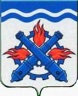 РОССИЙСКАЯ ФЕДЕРАЦИЯДУМА ГОРОДСКОГО ОКРУГА ВЕРХНЯЯ ТУРАШЕСТОЙ СОЗЫВДвадцать восьмое заседание РЕШЕНИЕ №   3	19 февраля 2021 года г. Верхняя Тура Об информации в сфере образования за 2020 год Руководствуясь планом работы Думы Городского округа Верхняя Тура на 2021 год, заслушав информацию начальника МКУ «Управление образования Городского округа Верхняя Тура» Букову З.З., заместителя главы администрации Городского округа Верхняя Тура Аверкиеву И.М. в сфере образования за 2020 год, в соответствии с положением «О контроле за исполнением органами местного самоуправления и должностными лицами местного самоуправления Городского округа Верхняя Тура полномочий по решению вопросов местного значения», Уставом Городского округа Верхняя Тура, учитывая заключение депутатской комиссии по местному самоуправлению и социальной политике от 11.02.2021 года № 1,ДУМА ГОРОДСКОГО ОКРУГА ВЕРХНЯЯ ТУРА РЕШИЛА:1. Информацию в сфере образования за 2020 год принять к сведению (прилагается).2. Настоящее решение вступает в силу с момента принятия.Председатель ДумыГородского округа Верхняя Тура					И.Г. МусагитовПриложениек Решению Думы Городского округа Верхняя Тураот 19 февраля 2021 года №  3Об информации в сфере образования за 2020 годВ 2020 г. в сфере образования функционировало 12 организаций: 6 дошкольных, 2 общеобразовательных, 4 учреждения дополнительного образования.В сфере дошкольного образования решались следующие задачи:Достижение 100 % доступности дошкольного образования. В дошкольных образовательных учреждениях (ДОУ) воспитывалось 624 воспитанника, в очереди «отложенный спрос» - 40 человек. Разработана «дорожная карта» по доступности дошкольного образования, запланировано строительство детского сада взамен детских садов № 11 и № 121.2. Организация работы «дежурных групп» в дошкольных организациях, дистанционный формат работы воспитателей, в дальнейшем - перевод в штатный режим функционирования.1.3. Обеспечение функционирования детских садов в санитарно- эпидемиологических условиях: закупка средств индивидуальной защиты, средств дезинфекции и медицинского оборудования за счет областного бюджета - 1 429 300 рублей1.4. Проведение ремонтных работ: ДОУ № 11- Установка малых архитектурных форм на сумму 238 750 рублей;ДОУ № 35-замена линолеума на сумму 746 300 рублей;Установка перегородок и стен на прогулочных площадках на сумму 196 200 рублей;ДОУ № 47 - установка наружного освещения на сумму 468 495 рублей; ДОУ № 56 - ремонт отмостки, устройство дренажной канавы на сумму 330 508 рублей.1.5. Прохождение проверок контрольных органов:ДОУ № 35 - штраф 30 000 рублей роспотребназора- замечания по питанию;ДОУ № 56 - проверка Пожнадзора, штраф на 85 000 рублей, поданы документы в суд для оспаривания.Организация работы по результатам независимой оценки качества предоставления услуг за 2019 год в дошкольных образовательных организациях - приведение нормативно-правовой документации в организациях и на сайте в соответствии с требованиями проверки, организация доступности учреждений для детей с ограниченными возможностями здоровья. Организация работы по обследованию и категорированию дошкольных организаций в соответствии с Постановления Правительства РФ от 02.08.2019 № 1006 «Об утверждении требований к антитеррористической защищенности объектов (территорий) Министерства просвещения Российской Федерации и объектов (территорий), относящихся к сфере деятельности Министерства просвещения Российской Федерации.» 2 ДОУ- 4 категории, 4-3 категории.1.8. Участие в профессиональных конкурсах: участие в муниципальном и в региональном этапе «Воспитатель года России» (22 место по сравнению с 2019 г. (45))1.9. Организация и реализация проекта «Нам о войне известно мало или непридуманные истории о войне и великой победе» Выращена и подарена 61 фиалка для ветеранов, проведено 57 мероприятий1.10. Участие в работе методического объединения работников дошкольного образования: проведено 3 открытых занятия, 2 мастер- класса, 4 семинара- практикума.1.11. Участие в конкурсе исследовательских и творческих проектов «Умники и умницы: первые шаги в науке» (11 проектов муниципального уровня)2. В общеобразовательных организациях решались следующие задачи:2.1. Организация работы по введению Федерального государственного образовательного стандарта среднего общего образования (мониторинги, разработка нормативно- правовых актов, обучение педагогов, материально- техническое оснащение)Организация работы по результатам региональной оценки качества образования в первой половине 2020 г. (государственной итоговой аттестации, всероссийских проверочных работ, всероссийской олимпиады школьников)Организация работы по обследованию и категорированию общеобразовательных организаций в соответствии с Постановления Правительства РФ от 02.08.2019 № 1006 «Об утверждении требований к антитеррористической защищенности объектов (территорий) Министерства просвещения Российской Федерации и объектов (территорий), относящихся к сфере деятельности Министерства просвещения Российской Федерации»СОШ № 14, 19- 3 категорияПроведение муниципального этапа и участие в региональном этапе Всероссийской олимпиады школьников (на региональный этап вышло в начале 2020 г-3 человека, в декабре 2020- 2 человека)Работа в дистанционном формате с использованием электронного обучения (оформление документации на технические средства обучения, симки), работа в определенных санитарно- эпидемиологических условиях (обеспечение масками, перчатками, экранами, оборудованием). За счет областного бюджета приобретено технических средств обучения на сумму 173 100 рублей. Профилактическая работа с лицами, состоящими на различных видах учёта (2 несовершеннолетних и 5 семей).Организация и проведение социально- психологического тестирования в новом формате (390 человек).Проведение федеральных и региональных апробаций по государственной итоговой аттестации (ГИА), пробных экзаменов.Проведение ГИА с учетом санитарно- эпидемиологической обстановки, с апробацией технологии печати в аудиториях, получение оборудования (127 выпускников 9 классов, 46 выпускников 11 классов)Подготовка организаций к летней оздоровительной кампании (оформление документации для реестра)Своевременность заполнения отчетности в Федеральной информационной системе Федеральный реестр документов об образовании (ФИС ФРДО), в личных кабинетах Мисседи (региональный паспорт образования)Участие в проекте «Будь здоров!», в конкурсе «Большая перемена» (Головкина Е.-полуфиналист конкурса)Проведение ремонтных работ:МБОУ «СОШ № 14»-ремонт мастерских на сумму 376 854 рублей, наружное освещение спортивной площадки- 431 677, 72 рублей,ремонт крыльца с северной стороны- 65 284 рубля.Перед учреждениями дополнительного образования (УДО):3.1.  Организация работы по проведению и по результатам независимой оценки качества предоставления услуг в учреждениях дополнительного образования в 2020 г. (Отчетность, Планы, НПА)3.2. Категорирование- все УДО 4 категории.3.3.  Перевод учреждений в дистанционный формат работы.3.4. Работа в системе персонифицированного финансирования дополнительного образования (ПФДО) (зачисление учащихся, загрузка программ)3.5. Проведение мероприятий в рамках годовых планов учреждений.3.6. Проведение ремонтных работ:ДШИ - капитальный ремонт кровли- 200 000 рублей, замена деревянных окон- 102 999 рублей; замена радиаторов отопления- 40 875, 4 рублей.ДЮСШ - ремонт тренажерного зала на сумму 841 843 рубля, замена деревянных окон - 251 000 рублей.Перед МКУ «Управление образования городского округа Верхняя Тура» стояли следующие задачи:Замена нормативно- правовой документации в связи со сменой учредителя и созданием новой организации. Заключение Соглашений с Министерством образования и моложёной политики и Министерством культуры Свердловской области. В течение года заключено 10 соглашений: по организации питания, по классному руководству, о предоставлении ИМТ из областного бюджета на приобретение средств дезинфекции и медицинского контроля, о предоставлении и использовании межбюджетного трансферта из областного бюджета на обеспечение дополнительных гарантий по социальной поддержке детей- сирот и детей, оставшихся без попечения родителей, обеспечение дополнительного образования детей, по летней оздоровительной кампании. К каждому Соглашению МКУ «УО Городского округа Верхняя Тура» был разработан нормативно- правовой акт.Предоставление информации по отчетам: 1-ДО, 1-доп, по целевым показателям, по муниципальной системе оценки качества образования в системе Сапфир, в ТКДН и ЗП по межведомственным планам, по поручениям губернатора, правительстваСвердловской области,горнозаводской округ, по выполнению индивидуальной программы реабилитации и адаптации детей- инвалидов, отчетность для Федеральной информационной системы Федеральный реестр детей- инвалидов, по травматизму.Ведение информационных систем: Автоматизированная информационная система «Подросток», Сапфир, Атлас, Федеральная информационная система Оценки качества образования (ФИС ОКО), электронная очередь по дошкольному образованию, «Земский учитель», Единая информационная сиЕГИССО, ПФДО- 2 системы, Мониторинг дополнительного образования, АИС «Е- услуги. Образование», Федеральная информационная система государственной итоговой аттестации (ФИС ГИА), Мисседи (паспорт региональной системы), отчет в пенсионный фонд о фактах трудовой деятельности сотрудников и их выборе по ведению трудовой книжки (СЗВТД), Электронная система мониторингов Регионального информационного методического центра Свердловской области (РИМЦ СО), Реестр гос. и муниципальных услуг, «Наши дети 66.ru» (социально- психологическое тестирование), Мониторинг центра «Ладо» (по наркомании), ФИС ФРДО.Ведение мониторингов – ежедневные, еженедельные, ежемесячные, ежеквартальные, полугодовые.Организация работы муниципального опорного центра по внедрению персонифицированного финансирования в учреждениях дополнительного образования (Планы, отчетность)Отчетность по мероприятиям: проектория, всероссийские уроки...Участие в заседаниях ТКДН и ЗП, школьных советов профилактики, межведомственных комиссиях, в заседаниях регионального учебно-методического центра.Оформление наградного материала федерального и регионального уровня (8 человек) Оформление документации на создание центра «Точка роста», работа с документацией, кураторство.Обеспечение функционирования организаций в санитарно- эпидемиологических условиях: закупка средств индивидуальной защиты за счет местного бюджета на 102 675 рублей, экраны за счет областного бюджета на сумму 27 455 рублей.По пункту 2 Заключения комиссии по экономической политике и муниципальной собственности от 08.10.2020 № 29 сообщаем следующее:В работе методистов МКУ «УО Городского округа Верхняя Тура» в 2020 г. сверх должностных инструкций добавились:Мониторинги по дежурным группам, по работе дошкольных организаций, по заболеваемости ковид и орви, по работе муниципальной комиссии по питанию, по работе муниципальной комиссии по соблюдению санитарно- эпидемических требований, по работе учреждений дополнительного образования, по наличию дезсредств, по домашнему обучению, по вакцинации.Ведение СЗВТД, системы «Атлас», электронной системы мониторингов РИМЦ СО, Реестр гос. и муниципальных услуг, «Наши дети 66.ru», Мониторинг центра «Ладо» (по наркомании), в системе Сапорт-ОлимпиадаВедение протоколов межведомственной комиссии по профилактике правонарушений, по оздоровительной кампании, совещаний при заместителе главы администрации.Участие в рейдах по неблагополучным семьям с сотрудниками полиции и специалистами управления социальной политики, при выявлении фактов нарушений- составление административных правонарушений.Проведение аттестации сотрудников МКУ «Подростково-молодежный центр «Колосок»Кураторство деятельности «Колоска» по проектам Российское движение школьников (РДШ), «Молодежный сертификат», «Большая перемена».Разработка нормативно- правовой документации администрации, главы в части касающейся учреждений образования.Рабочий день сотрудников является ненормированным. 